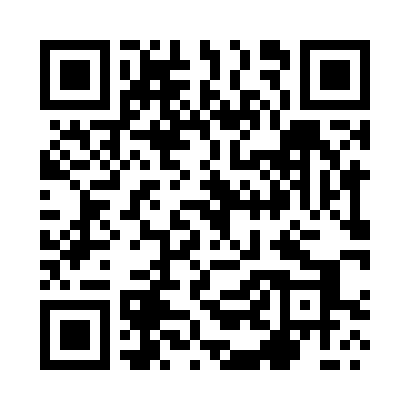 Prayer times for Maciejowa, PolandWed 1 May 2024 - Fri 31 May 2024High Latitude Method: Angle Based RulePrayer Calculation Method: Muslim World LeagueAsar Calculation Method: HanafiPrayer times provided by https://www.salahtimes.comDateDayFajrSunriseDhuhrAsrMaghribIsha1Wed3:045:3012:546:018:1910:342Thu3:015:2812:546:028:2110:373Fri2:585:2612:546:038:2210:404Sat2:545:2512:546:038:2410:435Sun2:515:2312:546:048:2510:466Mon2:475:2112:546:058:2710:497Tue2:435:1912:546:068:2810:528Wed2:405:1812:536:078:3010:559Thu2:395:1612:536:088:3110:5910Fri2:385:1412:536:098:3311:0111Sat2:375:1312:536:108:3511:0112Sun2:375:1112:536:118:3611:0213Mon2:365:1012:536:128:3811:0314Tue2:365:0812:536:138:3911:0315Wed2:355:0712:536:138:4011:0416Thu2:345:0612:536:148:4211:0517Fri2:345:0412:536:158:4311:0518Sat2:335:0312:536:168:4511:0619Sun2:335:0112:536:178:4611:0620Mon2:325:0012:546:188:4811:0721Tue2:324:5912:546:188:4911:0822Wed2:324:5812:546:198:5011:0823Thu2:314:5712:546:208:5211:0924Fri2:314:5612:546:218:5311:1025Sat2:304:5412:546:228:5411:1026Sun2:304:5312:546:228:5511:1127Mon2:304:5212:546:238:5711:1128Tue2:294:5112:546:248:5811:1229Wed2:294:5112:546:248:5911:1230Thu2:294:5012:556:259:0011:1331Fri2:294:4912:556:269:0111:14